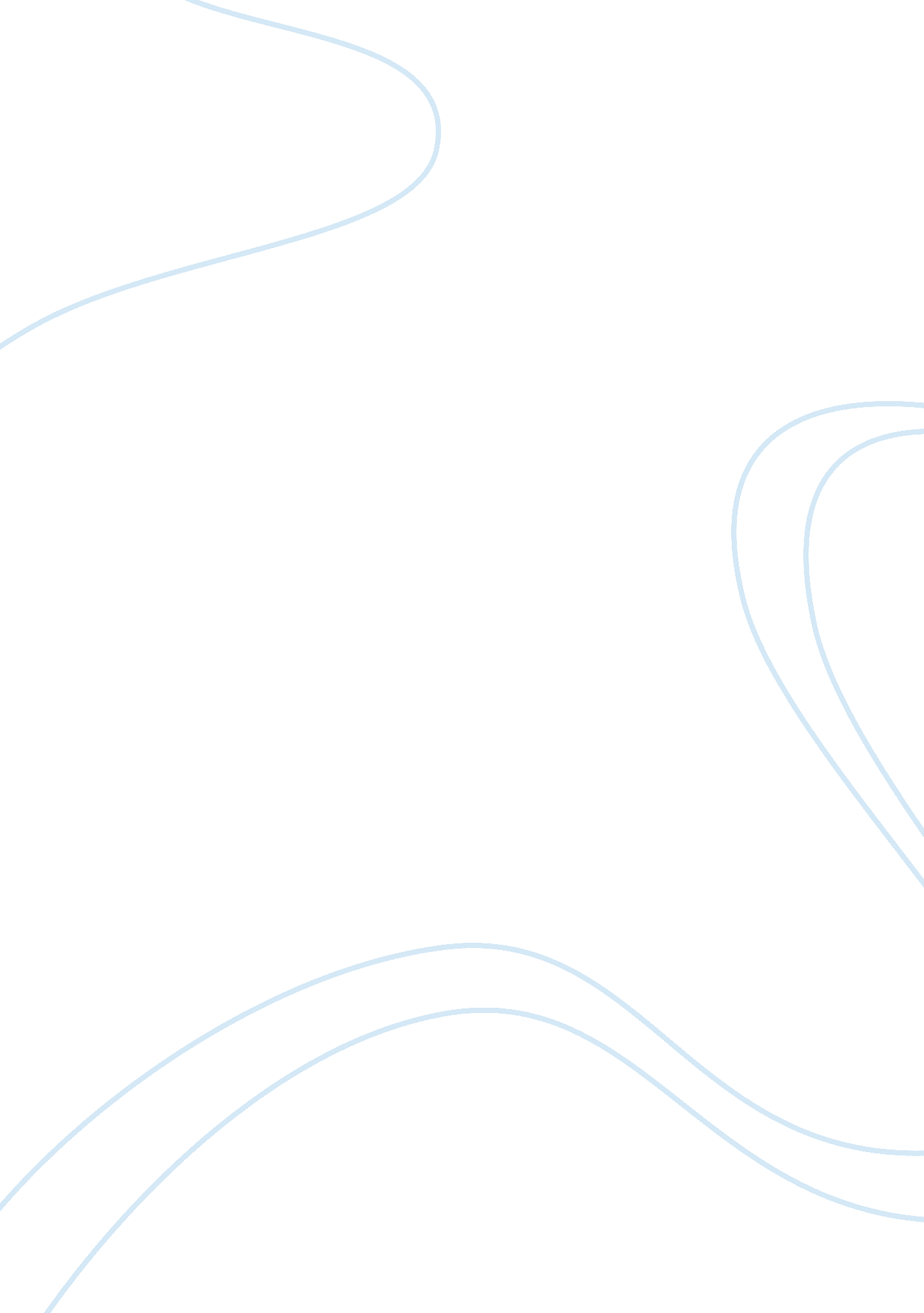 Letter to the prime minister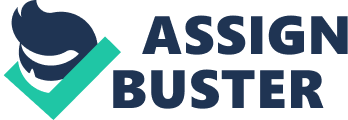 Dear Mr Cameron, As you know, the 2012 Olympics are coming round soon and taking place in London. Obviously, England is extremely proud to host the Olympics here; however, I feel that the money should be used to better effect elsewhere. Firstly, there is an extreme global recession at the moment which has affected many businesses, banks and people who work. The government are using taxpayers' money to build the arena and pay for the builders to work. The building of the velodrome, the track stadium and the swimming pools totalled up to be around ï¿½2 million; this money could have been used to send thousands of people to school! Surely we should be saving up the money to be used for more important events. You may think that it brings jobs to the local community and money into the economy; however statistics show that on 40% of the work force used to build the stadium were actually international people; therefore, many people in London are still looking for employment because workers from other took their potential jobs. Also, the jobs are temporary since once the building of the arena is complete, the people would not be needed to do anything else and then let go. Do you really think that you should be using taxpayers' money to hire international people and leaving local people with no decent income? Government run health services, such as the NHS, have recently had to fire loads of innocent workers because there was not enough money to pay for every single worker; they even had to ask some of their workers to accept a lower pay! Do you not think that peoples' health is more important that watching overly fit people run around in circles? Another example of the shameful government cuts is the police force. Did you know: the police help hundreds of thousands of people everyday? Why are you sacking thousands of police officers, who stop acts such as anti-social behaviour, vehicle crimes and burglaries? Surely crime rate will now increase? My granddad was rescued by the police from a gang of thugs who threatened to kill him. Who is going to help him now? No one. Finally, after the Olympics, how are the facilities going to be used? It has been predicted to take several years to pay off the debt England spent to build the facilities for the Olympics. You may think that you can easily earn a lot more money by renting out the facilities, but in fact, it will not be enough to keep is going. Surely you should use the money more wisely to keep Britain from going into an even worse recession? In conclusion, I hope you take into account my view on saving the money you would spend on the London 2012 Olympics and then using it to better effect on other things such as the NHS and the police force. Are you really going to let Britain fall into another recession just as they come out of one? 